Základná škola s materskou školou, Tajovského 2, 97632 Badín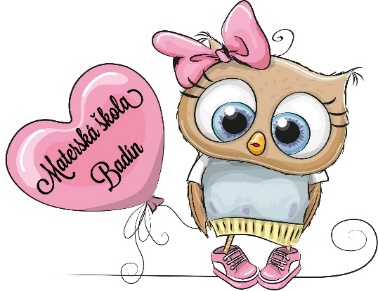 SPRÁVA O VÝCHOVNO-VZDELÁVACEJ ČINNOSTI  JEJ VÝSLEDKOCH A PODMIENKACH MATERSKEJ ŠKOLY V ŠKOLSKOM ROKU 2021/2022Vypracovala: Mgr. Oľga BocZástupkyňa RŠ pre MŠ  I. Prerokovanie v pedagogickej rade Správa o výchovno-vzdelávacej činnosti, jej výsledkoch a podmienkach za školský rok 2020/2021 bola prerokovaná v pedagogickej rade.------------------------------------- Mgr. Boc Oľga  zástupkyňa RŠ pre  MŠ II. Prerokovanie v rade školy Správu o výchovno-vzdelávacej činnosti, jej výsledkoch a podmienkach za školský rok 2020/2021 prerokovala rada školy. Rada školy odporúča zriaďovateľovi správu schváliť. ------------------------------------- Natán Ivan -  predseda rady školy III. Stanovisko zriaďovateľa Obec Badín  a) s ch v a ľ u j e b) neschvaľuje Správu o výchovno-vzdelávacej činnosti, jej výsledkoch a podmienkach Materskej školy,  Badín Tajovského 2, 97632  2020/2021. ------------------------------------- Mgr. Hric Pavol – starosta obce Badín   SPRÁVA O VÝCHOVNO-VZDELÁVACEJ ČINNOSTI,JEJ VÝSLEDKOCH A PODMIENKACH MATERSKEJ ŠKOLY   ZA ŠKOLSKÝ ROK 2020/2021Základné údaje o materskej škole I Identifikačné údaje II. Vedúci zamestnanci    III.  Údaje o rade  školy Rada školy pri ZŠ s MŠ Badín Tajovského 2, 97632  bola ustanovená v zmysle § 24 zákona č. 596/2003 Z.z o štátnej správe v školstve a školskej samospráve a o zmene a o doplnení niektorých zákonov v znení neskorších predpisov.Informácia o činnosti pedagogickej rady MŠ a metodického združenia MŠ Termíny zasadnutí a prijaté uznesenia: Pedagogická rada 24.8. 20201. Zriadiť  karanténne  prípade nutnej izolácie chorého dieťaťa Z: Lašáková, Galabová, Světlíková                            T: do 2.9.2020Pripraviť plán metodického združenia na školský rok 2021/2021     Z: Lašáková, D., olenkášová M.                                T: do 15.9.2020Preštudovať organizačné pokyny súvisiace s COVID situáciou a pandemickými opatreniami pre MŠ Z: pedagogickí zamestnanci                                        T: do 2.9.2020. Pripraviť COVID dokumentáciu deti na školský rok 2020/2021 Z:triedne učiteľky                                                       T: do 2.9.2020Odovzdať a prekontrolovať COVID dokumentáciu za školský rok 2019/2020        Z: triedne učiteľky 	T: do 2.9.2020Odovzdať organizačné pokyny na školský rok 2020/2021 zákonným zástupcom Z: pedagogickí zamestnanci                                  T: 28.8- 2.9.2020Pedagogická rada 29.6.2021 Skontrolovať inventár triedy a vyradiť nefunkčné pomôcky a materiál Z: triedne učiteľky                                                          T: do 10.7.2021Preštudovať pokyny k otvoreniu školského roka 2021/2022 Z: pedagogickí zamestnanci                                             T: do 10.7.2021Skontrolovať zápisnice z PR a MZ za školský rok   2020/2021Z: Lašáková, D., Světlíková J.                                         T: 10.7.2021Navrhnúť príspevky do MZ s ohľadom na ich praktickosť a využiteľnosť vo VVČZ: pdg. zamestnanci   	T: 12.7.2021Činnosť metodického združenia MŠ Činnosť metodického združenia bola organizovaná a plánovaná vedúcou MZ Danou Lašákovou. V školskom  roku 2020/2021  sme sa stretli štyri krát a prerokovali sme jednotlivé body podľa plánu MZ. Školský rok bol ovplyvnený pandémiou COVID ale podľa  možnosti sme plán metodického združenia realizovali a plánované stretnutia uskutočnili. Termíny zasadnutí a prijaté uznesenia:Metodické združenie 17.9.2020Zrealizovať vstupnú  diagnostiku detí a zistenia zapisovať do záznamových hárkovT: 30.10                                                                              Z: pedagog. zamestnanciPripraviť ku dňu MŠ  v spolupráci s OÚ Badín výstavku detských prác a fotografii z aktivítT: 5. 10                                                                   Z: Světlíková, Kolenkášová  Zabezpečiť organizačne a obsahovo projektový  Deň jablka T: október 2021                                                       Z: Světlíková Metodické združenie 20.11.2020Konzultovať niektoré odlišnosti a zistenia v diagnostike s rodičmi  prostredníctvom polročných triednych konzultácii T: Február 2021                                                           Z: tr. učiteľky Pravidelnými jazykovými rozcvičkami podporovať rozvoj artikulácieT: školský rok 2020/2021                                          Z: tr. učiteľkyPravidelnou praktickou činnosťou vytvárať vzťah detí k svojmu okoliu T: školský rok 2020/2021                                            Z: tr. učiteľky Metodické združenie 17. 3. 2021Upevňovať tradície prostredníctvom zapájania detí do ich realizácie- vynášanie Moreny  T: 20.3. 2021                                               Z: Boc Oľga Zrealizovať v spolupráci s rodičmi triedne súťaže  O najkrajšiu kraslicu     T: 28.3.2021                                                Z: pedgogickí zamestnanci Podľa pandemických podmienok  zrealizovať v rámci triednych aktivít  projektové dni Deň vody, Deň Zeme, Deň mlieka T. 24.3, 24.4, 18.5 2021                                   Z: pedagogickí zamestnanci  Metodické združenie 27.5.2021Prekontrolovať správnosť a úplnosť triednej dokumentácieT: 30.5. 2021                                                 Z: tr. učiteľkyZabezpečiť rozlúčku s predškolákmi15.6                                                        Z: učiteľky veľkej triedyZrealizovať Deň detí s dodržiavaním pandemických opatreníT: 1.6.2021                                                   Z: pedagogickí zamestnanci  Obsahovo boli metodické stretnutia zamerané na:Adaptačné problémy  novoprijatých detí a nástup ostatných  detí počas školského roku Adaptácia dieťaťa s mutizmom Zabezpečením realizácie projektových dní v MŠ. ( Deň jablka , Deň vody,  Deň Zeme,                       Deň mliekaRozvíjať a upevňovať správne hygienické návyky u detí prostredníctvom  piktogramov a symboly. Zistenia pedagogického diagnostikovania. Využívanie  efektívnych stratégii pri dieťati s odloženou školskou dochádzkou , zvyšovať jeho    pripravenosť na primárne vzdelávanie. Podporovať rozvíjanie komunikačných schopností v spolupráci s logopédom.                                                 Aktívne podieľanie sa  na ochrane prírody a životného prostredia. Možnosti spolupráce  s rodičmi poskytovaním odborných konzultácií.Spolupráca s CPPPaP  pri posudzovaní školskej zrelosti predškolákov     Prijaté uznesenia: Zloženie triedÚdaje o počte detí  k 31.8.2021 Počet pedagogických zamestnancov  Počet ďalších zamestnancov  Údaje o plnení kvalifikačného predpokladu pedagogických zamestnancov,Údaje o aktivitách a prezentácii materskej školy na verejnostiInformácie o projektoch, do ktorých je škola zapojenáÚdaje o ostatných zrealizovaných  aktivitách v rámci MŠ   Informácie o priestorových podmienkach a materiálno-technických podmienkach školy alebo školského zariadeniaV spolupráci s OZ Spolu pre školu sme zakúpili nové stoly pre deti do jedálne a umývačku riadu do výdajne jedla v Skalici. Tento rok sme vymenili všetky nevyhovujúce varnice na dovoz stravy. V strednej triede sme vymenili zastaraní nábytok novým estetickejším. Na efektívnejšie a častejšie kosenie školského dvora sme zakúpili benzínovú kosačku. Nedostatky máme vo vybavení školského dvora. Ani tento rok sa nám nepodarilo vymeniť necertifikovanú preliezku na školskom dvore za novú. Výmenu by potrebovali aj staršie nootebuky v triedach a v kancelárii zástupkyne MŠ.                 Údaje o výsledkoch hospitačnej činnosti Hospitačná činnosť bola zameraná na tieto ciele:Využívanie dychových, relaxačných a zdravotných cvičení na podporu správneho držania tela, správneho dýchania pri cvičení a súčasne osvojovania si  správnej techniky  základných postojov a polôh  trupu a končatín.Využívanie vhodných stratégií rozvoja grafomotorických zručností u detí vrátane nadobúdania poznatkov o písanej reči. V grafomotorických činnostiach dodržiavať didaktické zásady postupnosti a primeranosti.Voľba metód a prostriedkov stimulujúcich rozvíjanie komunikatívnych spôsobilostí detí. Uplatnenie tvorivosti pri práci s učebnými materiálmi, pomôckami a metodickými materiálmi stimulujúcimi rozvoj predčitateľskej gramotnosti detí.Aktívna sebarealizácia detí v činnosti, prejavenie radosti z poznávania nového, hodnotiace a sebahodnotiace spôsobilosti dieťaťa vo vzťahu k jeho vlastnému pokroku. Schopnosť detí vyjadriť hodnotiace a sebahodnotiace výroky.  Vytváranie príležitostí na nadobúdanie poznatkov a spôsobilostí v aktívnej činnosti prostredníctvom zážitkového a skúsenostného učenia, bádania, experimentovania a v prepájaní s praktickým životom detí, uplatnenie efektívnych motivačných stimulov.  Organizácia pobytu vonku, zaradenie aktivít sezónneho charakteru, vyváženosť striedania hrových a riadených aktivít. Uplatnenie hrového potenciálu učiteľky. Počas hospitácii bolo zistené:Výchovno vzdelávacia činnosť bola realizovaná formou hry. Väčšinou  formou rolových, námetových a konštruktívnej  hier. Učiteľky vytvárali pre deti kútiky na hranie, ktoré umožnili skupinovú činnosť detí. Priebeh hier zodpovedal vývinovej úrovni detí ich vzťahom a sociálnym zručnostiam. V malej triede boli hry často rušené nezhodami medzi deťmi, braním hračiek, zasahovaním do hier, čo sa prejavilo na celkovej klíme v triede.   Učiteľky hry podľa potreby  usmerňovali a viedli s deťmi počas nich  dialóg. Niektoré hry vhodne  nadväzovali na tému týždňa a obohacovali tak vedomosti  detí. Sústavne a plánovite  boli rozvíjané aj grafomotorické zručnosti. Vo veľkej triede boli deti systematiky vedené k vytváraniu portfóliá, kde mohli vidieť svoj pokrok. Počas pracovných činností  boli deti  vedené k správnemu držaniu tela, k prstovej rozcvičke, k sklonu tela pri kreslení  k správnej smerovej orientácii na pracovnom  liste. Aj napriek  pozitívnym podnetom a vytvoreniu každodenného stimulačného prostredia,  zaznamenávame u detí nesprávny návyk držania písacieho materiálu. Sústavne a každodenne bol u detí vytváraný vzťah k pohybu a pohybovým cvičeniam.  Zaraďovaním pohybových cvičení mali správny vzor držania tela. Na podporu rozvoja pohybu boli vytvárané vhodné podmienky na školskom dvore a tenisovom kurte. Deti sú vedené k rozvoju obratnosti, koordinácie aj prostredníctvom jazdy na kolobežkách, odrážadlách a preliezkami na školskom dvore.  Experimentovanie a bádanie bolo umožnené deťom väčšinou počas hier a pobytu vonku. Digitálne technológie boli využívané na dopĺňanie a spresňovanie vedomostí detí počas jednotlivých tém. Učiteľky využívali možnosti internetu a púšťali deťom rôzne prezentácie a piesne. Na pestovanie a utváranie pracovných zručností u detí sme využívali vyvýšené záhony, kde deti pod vedením učiteliek vykonávali rôzne sezónne činnosti  a starostlivosť o rastliny. Počas roka sme pestovali u detí vzťah k regionálnym zvykom prostredníctvom zapájania sa do osláv v obci a v materskej škole.Údaje o výsledkoch kontrolnej činnosti  Kontrolná činnosť bola realizovaná priebežne podľa plánu so zameraním na zabezpečenie výchovno-  vzdelávacieho procesu a zabezpečenie podmienok na prevádzku materskej školy, ktoré súvisia so zabezpečovaním podmienok na bezpečnosť a ochranu zdravia detí aj zamestnancov. Počas vykonaných kontrol neboli vydané žiadne opatrenia ani nedostatky.   Názov školy  Základná škola s materskou školou Badín Adresa školy  Sládkovičova 7, 97632 Badín Telefónne číslo 048/4182615 Adresa elektronickej pošty boc@zsbadin.skWebové sídlo zsbadin.edupage.orgZriaďovateľObec Badín Sídlo Sládkovičova 2, 9732 Badín Telefónne číslo048/4182092Webové sídlo  badin@obecbadin.skŠtatutárny zástupca zriaďovateľaMgr. Viera Turianska  Meno a priezvisko Funkcia Mgr. Turianska Viera  Riaditeľka školy Mgr. Boc Oľga Zástupca RŠ pre MŠ menovaná od 1.1.2017 Členovia rady školy  Členovia rady školy  Členovia rady školy  Členovia rady školy  Členovia rady školy P.č.Meno a priezviskoFunkciaZvolený /delegovaný/ za  Zvolený /delegovaný/ za  1.Ing. Ivan Nátanpredsedazriaďovateľazriaďovateľa   2.Plichtová Radka členpedagogických zamestnancov za MŠpedagogických zamestnancov za MŠ3.Mgr. Hakelová Katarína členpedagogických zamestnancov ZŠpedagogických zamestnancov ZŠ4.Marta Pazuchováčlennepedagogických zamestnancovnepedagogických zamestnancov5.Ing. Jana Moravčíkováčlenzriaďovateľazriaďovateľa6.Mgr. Marianna Hudecováčlenzriaďovateľa zriaďovateľa 7.Ing. Martin Donovalčlenzriaďovateľazriaďovateľa8.Katarína Leštáková členrodičov ZŠrodičov ZŠ9.Miroslava Hlaváčikováčlenrodičov ZŠrodičov ZŠ10. Ing.Almášiová Gabriela člen rodičov ZŠ rodičov ZŠ Trieda Vek detí Trieda učiteľka Učiteľka Malá trieda  3- 4 ročné deti Láková Dana  Galabová Anna Stredná trieda  4-5 ročné deti Mgr. Kolenkášová Martina Mgr. Boc Oľga   Veľká trieda   4-5-6 ročné deti Světlíková Jana Mgr. Messingerová AnnaPočet zapísaných detí  62Počet detí so ŠVVP0Počet detí prijatých do MŠ21Počet detí z OPŠD 1P.čTitul, meno a priezvisko  Kvalifikácia Kariérový stupeň Mgr. Boc Oľga - ÚSO – SPgŠ – Učiteľstvo pre materské školy, - 1. stupeň VŠ v študijnom odbore Predškolská a elementárna pedagogika, - 2. stupeň VŠ v študijnom odbore Predškolská pedagogika pedagogický zamestnanec s prvou atestáciou Galabová Anna - ÚSO – SPgŠ – Učiteľstvo pre materské školy, samostatný pedagogický zamestnanec Lašáková Dana - ÚSO – SPgŠ – Učiteľstvo pre materské školy, samostatný pedagogický zamestnanec Mgr. Messingerová Anna - 1. stupeň VŠ v študijnom odbore Predškolská a elementárna pedagogika, - 2. stupeň VŠ v študijnom odbore Predškolská pedagogikasamostatný pedagogický zamestnanec Mgr. Kolenkášová Martina  1. stupeň VŠ v študijnom odbore Predškolská a elementárna pedagogika, - 2. stupeň VŠ v študijnom odbore Predškolská pedagogikasamostatný pedagogický zamestnanec Světlíková Jana - ÚSO – SPgŠ – Učiteľstvo pre materské školysamostatný pedagogický zamestnanec Čuláková Jana Upratovačka, školníčka  Masaryková Jana Výdaj stravy Noskovičová Dana Výdaj stravy Mgr. Boc Oľga: Preventívny program pre materské školy Kozmo a jeho dobrodružstvá  Mgr. Kolenkášová Martina:   Rozvoj čitateľskej gramotnosti detí v MŠ   Lašáková Dana Využitie enviromentálnej výchovy v MŠ Světlíková Jana: Využitie portfólia v procese sebarozvoja pedagogického zamestnancaMožnosti interpretácie výtvarného diela v MŠKolážové technikySebarozvoj učiteľa MŠGrafomotorika a výtvarná výchova v MŠ Vynášanie Moreny Uvítanie detí do života Kozmo a jeho dobrodružstvá  Je  zameraný na rozvoj emocionálnej inteligencie, prosociálneho správania, spolupráce a empatie detí. Špecificky sa preventívny program zameriava na problémy vyčleňovania, posmievania sa a fyzického ubližovania. Jednotlivé témy prinášajú pozitívny spôsob poznania vlastných emócií, stimulujú adekvátne správanie v konkrétnych situáciách. V materskej škole bol realizovaný s deťmi strednej triedy.    Deň Jablka Mikuláš v MŠ  Fašiangový karneval Deň Zeme Deň vody Deň mlieka Súťaž o najkrajšiu veľkonočnú kraslicu Deň detí Rozlúčka s predškolákmi  Logopedická depistáž v spolupráci s CPPPaP Kollárova ul. 55Hasičský deň Zdravé oči v škôlke: odborné  vyšetrenie zraku u detí  